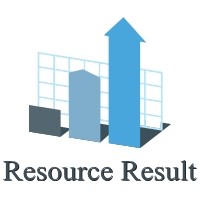 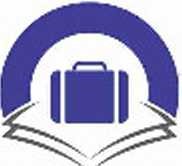                                                                                                                                                                                                                                                                                                                          GRC BUSINESS SCHOOL       LUNCH & LEARN CSR PROGRAM At www.resourceresult.com. We Understand Risk & Reward. Powered by GRC Business School. & Reward. Helping People, Businesses and Public Sector to succeed. Powered by GRC Business School. Corporate Consulting and GRC Trainings,Available Anytime upon request.July & Aug. 2020 Lunch & Learn Programs(E-mail info@resourceresult.com 4 zoom invite)Meeting Moderators: Ade & KayodeSep. & Oct.  2020 Lunch & Learn Programs(E-mail info@resourceresult.com 4 zoom invite)Meeting Moderators: Ade & KayodeNov. & Dec.  2020 Lunch & Learn Programs(E-mail info@resourceresult.com zoom invite)Meeting Moderators: Ade & KayodeNetworking Topic:Meeting Theme:The Importance of Business Risk Assessment. Risk Assessment as a business CSF (Critical Success Factor).Vendor & Procurement Risk Management. A waste and abuse prevention approach.Managing IT Cybercrime and Risks.Emerging IT risks, what you need to know.Meeting Objective:Networking Outcome:How to Conduct Risk Assessment. Ability to conduct a generic or specific business risk assessment.How to prevent procurement / vendor abuseAbility to prevent or detect procurement abuseTo list and discuss IT emerging cybercrimes.Recognize cybercrimes red flags and solutions.Venue, Date, Duration & Meeting Time:Paid for by RRL CSR ProgVenue: Zoom Online Meeting Link. Meeting Date: July 28 & 30,2020.Duration: 1 Hour. Time: 1:00pm to 2:00pmVenue: Zoom Online Meeting LinkMeeting Date: Sep.3rd, 10th, 17th and 24, 2020Duration: 1 Hour. Time: 1:00pm to 2:00pmVenue:  Zoom Online Meeting Link, Meeting Dates: Nov. 5, 12, 19 & 26th, ,2020Duration: 1 Hour. Time: 1:00pm to 2:00pmE-mail/Call office for zoom invite. PLS NOTE -     1. 10- 20 online attendees only.                                  2.  Every attendee is expected to contribute during this round table networking meeting.      3. We expect HOD & Business Leaders to attend.  4. CPE E-Certificate of attendance will be issued by RRL Corporate Social Responsibility Program.     1. 10- 20 online attendees only.                                  2.  Every attendee is expected to contribute during this round table networking meeting.      3. We expect HOD & Business Leaders to attend.  4. CPE E-Certificate of attendance will be issued by RRL Corporate Social Responsibility Program.     1. 10- 20 online attendees only.                                  2.  Every attendee is expected to contribute during this round table networking meeting.      3. We expect HOD & Business Leaders to attend.  4. CPE E-Certificate of attendance will be issued by RRL Corporate Social Responsibility Program.Networking Topic:Meeting ThemeDeveloping a risk-based auditing approach.A Value-Added Auditing Strategy.Managing Human Resource Risks.An HR Emerging Risk Perspective.Work Ethics & Code of Conduct Mgt. A Productivity & Leadership Perspective.Meeting Objective:Networking Outcome:How to develop risk-based auditingAbility to develop and deliver a risk-based auditHR Risk Management AwarenessAbility to identify & prevent HR emerging risks Demonstrate and discuss leadership attributesAppreciation for change mgt.  best practicesVenue, Date, Duration & Meeting Time: Fee?Paid for by RRL CSR ProgVenue: Zoom Online Meeting Link. Meeting Dates: Aug. 4, 6, 11, & 13, 2020.Duration: 1 Hour. Time: 1:00pm to 2:00pmVenue: Zoom Online Meeting Link. Meeting Dates: Oct. 8, 15, 22, & 29th 2020Duration: 1 Hour. Time: 1:00pm to 2:00pmVenue: Zoom Online Meeting Link. Meeting Date: Nov.10, 17 & 24th, 2020Duration: 1 Hour. Time: 1:00pm to 2:00pm Call:08093960668/Mail: info@resourceresult.comNote: We have onsite, offsite / online L&D delivery Options. 2. We deliver executive trainings in Dubai, Europe, U.S.A and Canada with top universities.     We consult on ERM, GRC, Internal Audit Out-Sourcing, Account & Finance Temporary Staffing and Merger / Acquisition Change Management, Note: We have onsite, offsite / online L&D delivery Options. 2. We deliver executive trainings in Dubai, Europe, U.S.A and Canada with top universities.     We consult on ERM, GRC, Internal Audit Out-Sourcing, Account & Finance Temporary Staffing and Merger / Acquisition Change Management, Note: We have onsite, offsite / online L&D delivery Options. 2. We deliver executive trainings in Dubai, Europe, U.S.A and Canada with top universities.     We consult on ERM, GRC, Internal Audit Out-Sourcing, Account & Finance Temporary Staffing and Merger / Acquisition Change Management, Networking Topic:Meeting Theme:Managing Fraud in a Pandemic Era & Beyond. Fraud Impact on Stakeholders bottom-line.                                                            Account Payable and Receivable Risk Mgt. A KPI Cash Flow Management Approach.Project Management & GRC Compliance.Why Project Fails? A Solution Approach.Meeting Objective:Networking Outcome:Proactive Fraud Management and Potential Impact on organization.Ability to mitigate fraud risk and controls.To highlight AP & AR risk and cash flow impactAbility to recognize cash flow leakage and mitigate it. To discuss project management best practicesAbility to identify project challenges & GRC potential solutions. Venue, Date, Duration & Meeting Time: Fee?Paid for by RRL CSR ProgVenue: Zoom Online Meeting Link. Meeting Dates: Aug. 18, 20, 25, & 27, 2020.Duration: 1 Hour. Time: 1:00pm to 2:00pmVenue: Zoom Online Meeting Link. Meeting Date: Oct. 13, 20, 27th, 2020Duration: 1 Hour. Time: 1:00pm to 2:00pmVenue: Zoom Online Meeting Link. Meeting Date: Dec. 8, 10, 15 & 17th 2020Duration: 1 Hour. Time: 1:00pm to 2:00pmVisit website www.resourceresult.comWe Manage Ethics Hotline, Conduct I.T System compliance testing & U.S SOX 404 Compliance.We Consult Corporate &Govt. Risk Management Challenges. Request for Firm Profile / Brochure.We provide Internal Audit Assurance. Recruit Talent and Temporary Staffing for Audit & Acct.